崇右影藝科技大學通識教育中心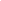 微學分研修申請表姓    名系科班級學    號電   話申請日期年     月     日預計完成學年度　　　學年　第　　學期修習目的簡述申請人簽名系主任簽章通識中心主任簽章